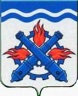 РОССИЙСКАЯ ФЕДЕРАЦИЯДУМА ГОРОДСКОГО ОКРУГА ВЕРХНЯЯ ТУРАШЕСТОЙ СОЗЫВТридцать пятое заседание РЕШЕНИЕ №  51	26 августа 2021 года г. Верхняя Тура Обеспечение условий для развития на территории городского округа физической культуры, школьного спорта и массового спорта, организация проведения официальных физкультурно-оздоровительных и спортивных мероприятий городского округа в 2020-2021 годах, в том числе об исполнении решения Думы Городского округа Верхняя Тура от 27.05.2021 № 36 «Об исполнении Решения Думы Городского округа Верхняя Тура от 23.04.2021 года № 31 «О развитии детского спорта в Городском округе Верхняя Тура»Руководствуясь планом работы Думы Городского округа Верхняя Тура на 2021 год, обсудив информацию врио начальника МКУ «Управления образования Городского округа Верхняя Тура» Парубовой Д.С. (вх. 12.08.2021 года № 149), заместителя главы администрации Городского округа Верхняя Тура Аверкиеву И.М об обеспечении условий для развития на территории городского округа физической культуры, школьного спорта и массового спорта, организация проведения официальных физкультурно-оздоровительных и спортивных мероприятий городского округа в 2020-2021 годах, в том числе об исполнении решения Думы Городского округа Верхняя Тура от 27.05.2021 № 36 «Об исполнении Решения Думы Городского округа Верхняя Тура от 23.04.2021 года № 31 «О развитии детского спорта в Городском округе Верхняя Тура», учитывая заключение комиссии по местному самоуправлению и социальной политике от 19.08.2021 года № 26, ДУМА ГОРОДСКОГО ОКРУГА ВЕРХНЯЯ ТУРА РЕШИЛА:1. Информацию об обеспечении условий для развития на территории городского округа физической культуры, школьного спорта и массового спорта, организация проведения официальных физкультурно-оздоровительных и спортивных мероприятий городского округа в 2020-2021 годах, в том числе об исполнении решения Думы Городского округа Верхняя Тура от 27.05.2021 № 36 «Об исполнении Решения Думы Городского округа Верхняя Тура от 23.04.2021 года № 31 «О развитии детского спорта в Городском округе Верхняя Тура» принять к сведению (прилагается).2. Рекомендовать директору Верхнетуринского муниципального бюджетного образовательного учреждения дополнительного образования детей «Детско-юношеская спортивная школа» (далее – ДЮСШ)                              Р.Р. Ризванову:- продолжить работу по организации и созданию дополнительных секций (отделений) на базе ДЮСШ (самбо, футбол, волейбол) с учетом организационных вопросов, финансового обеспечения, изменения структуры, кадрового обеспечения, улучшения материально-технической базы;- направить в согласительную комиссию по рассмотрению проекта бюджета Городского округа Верхняя Тура на 2022 год и плановый период 2023 и 2024 годы предложения по увеличению финансового обеспечения (изменению структуры, кадрового обеспечения, улучшения материально-технической базы) ДЮСШ.3. Администрации Городского округа Верхняя Тура при разработке проекта бюджета Городского округа Верхняя Тура на 2022 год и плановый период 2023 и 2024 годы предусмотреть дополнительные ассигнования для ДЮСШ на увеличение финансового обеспечения (изменению структуры, кадрового обеспечения, улучшения материально-технической базы).4. Настоящее решение вступает в силу с момента его подписания.	5. Опубликовать настоящее решение в муниципальном вестнике «Администрация Городского округа Верхняя Тура» и разместить на официальном сайте Городского округа Верхняя Тура.	6. Контроль над исполнением настоящего решения возложить на постоянные депутатские комиссии по экономической политике и муниципальной собственности (председатель Орлов М.О.), по местному самоуправлению и социальной политике (председатель Макарова С.Н.).Председатель ДумыГородского округа Верхняя Тура    Глава Городского округа       Верхняя Тура________________ И.Г. Мусагитов    «___»____________2021 год         _______________ И.С. Веснин        «___»____________2021 год